附件1：广州大学新生健康状况申报及入校申请指引一、健康状况申报从8月25日起，新生每天必须登录广州大学健康信息系统申报本人当天的健康状况。帐号为身份证号码，密码为身份证后6位。登录方式如下：1.手机端：扫描下方二维码或登录网址http://yq.gzhu.edu.cn进入健康信息系统，点击“学生健康状况申报”发起流程。2. PC端：登录网址http://yq.gzhu.edu.cn，点击“学生健康状况申报”发起流程。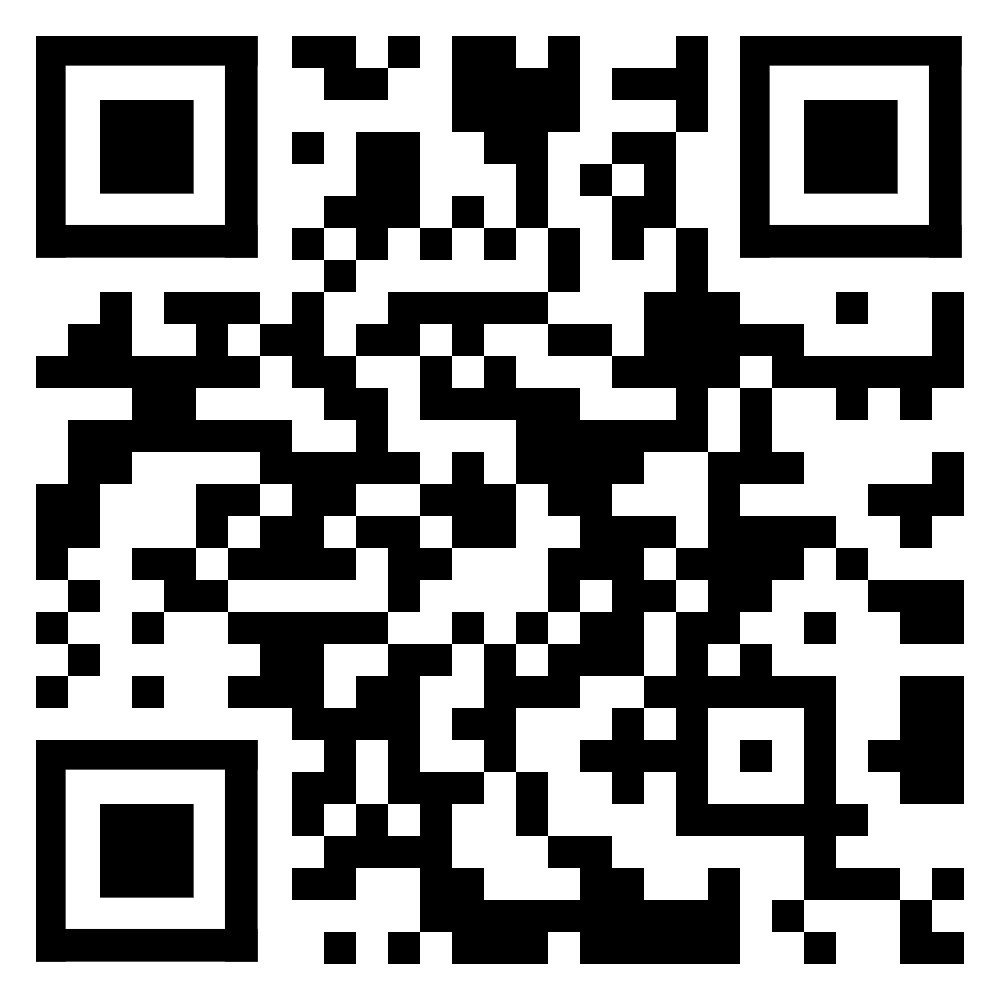 二、学生入校申请指引（学生返校14天健康状况报告卡下载打印指引） 1. 登录系统在PC端登录网址http://yq.gzhu.edu.cn，进入健康信息系统。2. 生成14天健康状况报告卡学生连续申报健康状况满14天（包括当天），可以发起“学生返校申请”流程，然后到“进行中”查看发起的返校申请，在页面下方“点击生成14天健康卡”下载14天健康状况报告卡。 3. 打印14天健康状况报告卡打开下载的《广州大学返穗返校人员14天健康状况报告卡》，点击“文件”菜单-“打印”，在“打印设置”中，将页面方向设置为“横向”，并且“将工作表调整为一页”，然后打印文件。4. 学生入校报到时，将在线生成报到前14天的电子版《广州大学返穗返校人员14天健康状况报告卡》打印并签名，或纸质版（附件2）填报并签名，入校报到时上交。三、注意事项：若打卡晚于8月25日，可在广州大学健康信息系统补录本人的健康状况。四、技术支持电话：020-39366372